附件4合肥场景清单发布厅及促进中心公众号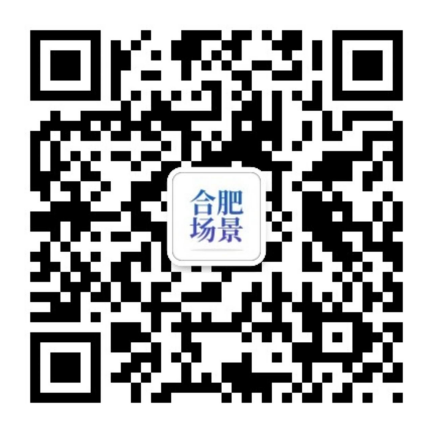 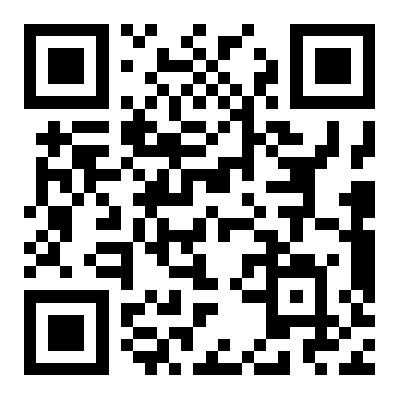 合肥场景清单发布厅                       合肥场景创新促进中心